OffertöffnungsprotokollMusterHinweis:	Dem Offertöffnungsprotokoll kommt eine grosse Bedeutung zu. Es dokumentiert als Urkunde im Rechtssinn, wie sich die Offerten zum Zeitpunkt der Offertöffnung präsentieren. Die bei der Offertöffnung anwesenden Personen sollten sich dieser Bedeutung sowie der allfälligen Konsequenzen eines Fehlverhaltens (strafrechtlich sowie ev. disziplinarisch) bewusst sein.Die grau hinterlegten Spalten sind fakultativ, d.h. gesetzlich nicht zwingend.Gesetzlich vorgeschrieben ist die Anwesenheit von zwei Personen. Sind mehr Personen anwesend, haben auch diese zu unterzeichnen ( Kapitel 9: Zuschlag /1. Offertöffnung).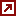 Objekt:Hinweis: Bezeichnung des Projekts bzw. Bauobjekts usw.Verfahrensart:Objekt:Hinweis: Bezeichnung des Projekts bzw. Bauobjekts usw.Für das Protokoll:Unterschrift:Gegenstand und Umfang der Leistung:Hinweis:Gegenstand: bspw. Arbeitsgattung, BKP-Nr.Umfang: einfache umfangmässige Umschreibung der zu erbringenden LeistungPerson 1:Gegenstand und Umfang der Leistung:Hinweis:Gegenstand: bspw. Arbeitsgattung, BKP-Nr.Umfang: einfache umfangmässige Umschreibung der zu erbringenden LeistungPerson 2:Datum und Uhrzeit der Offertöffnung:Eingabetermin gemäss Ausschreibung:Nr.Bezeichnung des AnbietersDatum der Einreichung (Poststempel)EingangsdatumEingabesumme bruttoRabattSkontoEingabesumme nettoinkl. MWStBemerkungen